Český svaz chovatelůKlub chovatelů králíkůMoravských modrých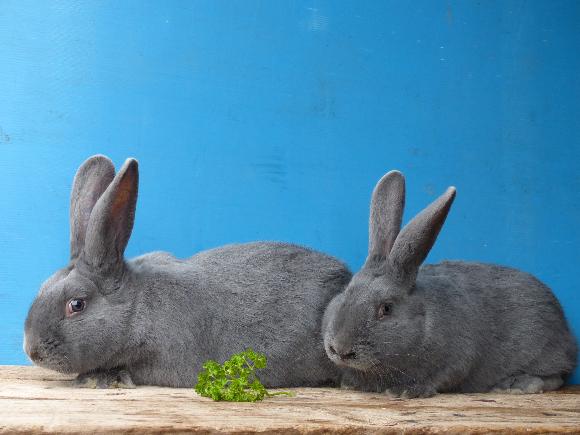 Zpravodaj číslo 1/2023Ročník  LI.Toto číslo vyšlo v dubnu 2023Náklad 50 výtiskůObsah:   Pozvánka na jarní výstavu a výroční členskou schůzi         Placení členských příspěvkůUsnesení z VČS 2022Výsledky  výstavy ve ZnojměHodnocení CVMK v PřerověHodnocení CV v Lysé nad Labem   Výsledky klubové soutěže za rok 2022Společenská kronikaRegistraceHospodaření klubu Seznam členů        Přihláška na znojemskou výstavu                                                                                                   Vydání tohoto čísla připravili: MVDr. Jaroslav Talacko, Ing. Pavel Faltys a Milan KoubaPOZVÁNKANa  výroční členskou schůzi klubu chovatelůkrálíků Mmkterá se bude konat při příležitosti jarní speciální výstavy Mm v sobotu 6. května 2023 od 16:00  hodin ve sklepě pana Stehlíka v Novém ŠaldorfuProgram: ZahájeníZpráva o činnosti klubu, zpráva o hospodaření, zpráva RK za rok 2022VolbyPlán činnosti klubu na rok 2023DiskuseUsnesení z VČSZávěr                                Jarní speciální výstava Mmse uskuteční v sobotu 6. května a v neděli 7. května 2023 ve výstavním areálu ZO Znojmo Družstevní ulice (pod nádražím ČD). Výstavu obesílejte přednostně dospělými chovnými zvířaty, samci i samicemi, vystavenými jednotlivě nebo v kolekcích, vybraní samci podle ocenění budou typizováni. Výjimečně lze vystavit i mláďata v kolekcích, jejich ocenění však nebude započítáno do soutěže Z této sledované výstavy se započítává do klubové soutěže jeden nejlépe oceněný dospělý jednotlivec samčího nebo samičího pohlaví.Výstavní podmínky:1. Zvířata musí být klinicky zdráva, každý vystavovatel musí dodat platné veterinární potvrzení vystavené oprávněným veterinářem s potvrzením data vakcinace proti myxomatóze a moru králíků. Zvíře musí být v imunitě dle doporučení uvedeného výrobcem vakcíny. Zpravidla nesmí být vakcinace starší jak 6 měsíců.2. Přihlášky zasílejte na adresu:       Jaroslav Talacko  nám. Arnošta z Pardubic 55, 282 01 Český Brod,nebo e-mailem na: talacko@atlas.cznebo SMS na číslo: 6034351913. Uzávěrka přihlášek je  23. dubna 20234. Přihlášená zvířata musí být na výstavišti nejpozději v sobotu 6. května do 8.00 hodin, kdy začíná posuzování. Letos je možné přivézt zvířata i v pátek mezi 18. a 20. hodinou.5. U prodejných zvířat udejte pevnou cenu, ze které bude odečteno 10 % ve prospěch výstavy a přiložte rodokmeny. 6. Členové a čekatelé klubu neplatí žádné výstavní poplatky, účastníci výstavy zaplatí pouze vstupné a katalog.Placení členských příspěvků Členové v pracovním poměru, starobní a invalidní důchodci, platí členské příspěvky 150,- Kč včetně paušálu za registraci. Čestní členové jsou osvobozeni od všech poplatků.Členské příspěvky zaplaťte na výroční členské schůzi, nebo posílejte na účet:   494464103/0800. Do zprávy pro příjemce napište své jméno a jako variabilní symbol uveďte číslo, které je před vaším jménem v seznamu členů.Také můžete zaplatit poštovní poukázkou C na adresu pokladníka klubu: Ing. Pavel Faltys,S.K. Neumanna 928, 295 01 Mnichovo Hradiště.Výroční členská schůze 8.5.2022Výroční členská schůze se uskutečnila 8.5.2022 v Novém Šaldorfu za účasti 15 členů a 4 hostů.VČS schválila zprávu o činnosti, zprávu pokladníka, revizní komise a zprávu registrátora.VČS přijala nového člena přítele Jana Vejvalku.VČS schválila plán činnosti na rok 2022, kromě znojemské výstavy budou do sledovaných výstav zařazeny obě celostátní.VČS zvolila volební výbor ve složení př. Klika, Vejvalka a Boček. Náhradník př. Novotný.Počet členů výboru bude 5 a v revizní komisi budou 3 členové.VČS schválila podporu pro účast na celostátních výstavách ve výši 100 Kč na vystaveného králíka.VČS jmenovala př. Stanislava Čermáka čestným členem.VČS zvolila zástupce klubu v radě plemenné knihy př. Faltyse a jeho zástupce př. Talacka.  Ocenění provedl MVDr. Miloslav MartinecOcenění provedl Ing. Jiří NocarOcenění provedl Ing. Zbyněk KopřivaDo soutěže za rok 2022 byli zařazeni všichni členové a čekatelé klubu, kteří se zúčastnili alespoň jedné sledované výstavy, na které splnili podmínky pro bodové hodnocení uvedené v soutěžních pravidlech. Pro lepší přehlednost je v tabulce ocenění z jednotlivých výstav tučně zvýrazněn výsledek, který se započítává do soutěže.Společenská kronikaOpustili nás dva významní a obětaví členové klubu. A to Antonín Škárek a Ivan Křešnička.            Věnujme jim tichou vzpomínku a čest jejich památce.V  letošním roce dosahují významných životních jubileí následující členové klubu: př. Alena Košárková 50 let, Pavel Faltys 65 let,  náš předseda Jan Přibyl 70 let, Daniel Brodan také 70 let, Bohumír Sládek 80 let a Stanislav Veverka 85 let.Všem jubilantům srdečně blahopřejeme, přejeme hodně zdraví a  mnoho  dalších chovatelských úspěchů.         Registrace mláďat králíků Mm v roce 2022    Celkem bylo registrováno 814 králíků od 22 členů.     P – 119 ks, S – 695 ks.           Hospodaření klubu v roce 2022Seznam členů k 31. 3. 2023							                                                                         Boček Miloš			756 52 Střítež nad Bečvou 276, okr. Vsetín	    731652538Brodan Daniel, MUDr		266 04	Okrajová 608, Beroun			    607941683Drejček Jaroslav		592 13  Bohdalov 69				    605226510Faltys Pavel, Ing.		295 01  S.K. Neumanna 928, Mnichovo Hradiště   608073718Fotr Luboš			294 01  Čapkova 605, Bakov nad Jizerou	    724941901Juren Stanislav			693 01  Družstevní 11, Hustopeče u Brna 	    775267659Kosová Lenka			683 01  Čechyně 18, Rousínov                                737832156Košarková Alena		671 31  Únanov 245		         724525652,  607689473Kouba Miloslav  		581 82  Žákovská 107, Habry			    739043360Křivohlavý.Jiří			582 81  Brodská 186, Habry			    728842804Kvapilová Ivana, Mgr.		679 37  Borotín 175, okr. Blansko		    777326918Novotný Antonín		671 41  Dolní Dubňany 57	          605135430, 731467010Přibyl Jan			335 61  Mírová 405, Spálené Poříčí    371594495, 724102438Roháč Jan			691 03  Rakvice 364				   607176969Sládek Bohumír Ing.		678 01  Pod Strání 20, Blansko			   774366791Smutný Oldřich		691 02  Svárov 40, Velké Bílovice		   721277971Talacko Jaroslav MVDr.	282 01  n. Arnošta z Pardubic 55, Český Brod       603435191Urban Miroslav Ing.		756 52  Střítež nad Bečvou 245			   604423216Vejvalka  Jan                              671 73 Dolní Dubňany 181                                    731508288Vodička Josef			533 42 Živanice 124, okr. Pardubice		   732361029Zedníček Vlastimil		595 01  Jihlavská 308, Velká Bíteš		   773911304Čestný předseda:Klika Jaroslav			669 02  Bezkov 46, p. Znojmo 2         515236125, 739351173Čestní členové:Čermák Stanislav, MVDr	282 01  Pod Hájem 1272, Čes.Brod    321623148, 605061336Horáček Klement		691 03  Rakvice 491				   721125454Kučera Vratislav, Ing.		160 00  Na Krutci 5, Praha 6-Vokovice 		   732200477 Pavlík Štefan			913 05  Adamovské Kochanovce 89, (SR)     +421905723905Veverka Stanislav		266 01  Malé Přílepy 74, Beroun 1    311691219,  732742041Nově přihlášený:Josef Vagner			441 01 Drahonice 19, Podbořany                           601359267Ondřej Šubrt                                    671 24 Božice 435                                                   731853178Přihláška králíků Moravských modrých na jarní speciální výstavu Znojmo. 6.-7. května 2023Jméno a příjmení.........................................................................................................................Bydliště.......................................................................................................................................PSČ......................................……………………………………………......................................Datum:………………………….      Podpis vystavovatele:……………………............Adresa pro příjem přihlášek:MVDr. Jaroslav Talacko  nám. Arnošta z Pardubic 55, 282 01 Český Brod,nebo e-mailem na: talacko@atlas.cznebo SMS na číslo: 603435191Uzávěrka je 23.4.2023Speciální výstavaSpeciální výstavaSpeciální výstavaSpeciální výstavaSpeciální výstavaSpeciální výstavaSpeciální výstavaSpeciální výstavaKlubu chovatelů králíků MORAVSKÝCH MODRÝCHKlubu chovatelů králíků MORAVSKÝCH MODRÝCHKlubu chovatelů králíků MORAVSKÝCH MODRÝCHKlubu chovatelů králíků MORAVSKÝCH MODRÝCHKlubu chovatelů králíků MORAVSKÝCH MODRÝCHKlubu chovatelů králíků MORAVSKÝCH MODRÝCHKlubu chovatelů králíků MORAVSKÝCH MODRÝCHKlubu chovatelů králíků MORAVSKÝCH MODRÝCHZnojmo 7.-8.5.2022Znojmo 7.-8.5.2022Znojmo 7.-8.5.2022Znojmo 7.-8.5.2022Znojmo 7.-8.5.2022Znojmo 7.-8.5.2022Znojmo 7.-8.5.2022Znojmo 7.-8.5.2022Klec.č.PohlavíL.U.P.U.OceněníKolekceVystavovatelTypizace1Sládek Bohumír21.0C 2-1S-4194Juren Stanislav31.0C 6-0S-40794,541.0C 10-1P-18995377Smutný Oldřich51.0C 10-1P-1909437761.0C 10-1P-1919337770.1C 10-1P-1929537781.0C 2-9S-14894Novotný Antonín91.0C 1-1S-9593,5101.0C 5-1P-10594,5Klika Jaroslav111.0C 6-1P-1790121.0C 7-1P-18294,5130.1C 6-1P-18093140.1C 9-1S-44696381Faltys Pavel150.1C 9-1s-44794,5381161.0C 9-1S-44895,5381HU-Z-TSb1p170.1C 9-1S-45095381181.0C 9-1S-45194190.1C 9-1S-45294,5200.1C 9-1S-45394,5211.0C 10-1S-46094,5221.0C 2-1S-2396Vodička JosefUKZ-t2SB231.0C 6-1S-36193,5Škárek Antonín241.0C 10-1S-57294377,5251.0C 10-1S-57394,5377,5260.1C 10-1S-57494377,5270.1C 10-1S-57595377,5281.0C 8-1S-40493Kouba Milan291.0C 8-1S-4019430Drejček Jaroslav311.0C 2-0S-2996,5 ČCHUKZNT-BP321.0C 11-164-995379,5Vejvalka Jan330.1C 11-164-495379,5340.1C 10-164-194,5379,5351.0C 10-164-295379,5361.0C 11-164-394371.0C 11-164-1394,5380.1C 11-164-1595390.1C 11-164-1795401.0C 9-1S-50095,5Roháč JanHUk2ZN-SBP410,1C 10-1S-56695,5421.0C 10-1S-527VUrban Miroslav430.1C 10-1S-52892440.1C 10-1S-53192,5450.1C 10-1S-53392461.0C 10-1S-53093374470.1C 10-1S-53293,5374481.0C 10-1S-52593,5374491.0C 10-1S-52694374501.0C 5-1S-38394,5376,5Kosová Lenka511.0C 5-1S-38494,5376,5521.0C 5-1S-38595376,5k2Z---b1P530.1C 6-1S-42492,5376,5540.1C 6-1S-38893,5550.1C 6-1S-391V561.0C 11-1S-56194374Boček Miloš570.1C 11-1S-56294374580.1C 11-1S-56494374590.1C 11-1S-56592374600.1C 11-1S-56395611.0C 3-1S-25396381,5 ČCTalacko JaroslavK--SBp620.1C 8-1S-46496381,5 ČC630.1C 9-1S-47494,5381,5 ČC640.1C 9-1S-47595381,5 ČC651.0C 2-1S-17797 ČCKvapilová IvanaHUKZNTSBP661.0C 7-1S-49395ntsBP671.0C 2-1S-16295,5384,5 ČCHUK-NTSB681.0C 2-1S-16495384,5 ČCHUK-NTSB690.1C 2-1S-16897,5 ČC384,5 ČCnepřítomen701.0C 2-1S-16396,5384,5 ČC52. Celostátní výstava 52. Celostátní výstava 52. Celostátní výstava 52. Celostátní výstava 52. Celostátní výstava 52. Celostátní výstava 52. Celostátní výstava mladých králíkůmladých králíkůmladých králíkůmladých králíkůmladých králíkůmladých králíkůmladých králíkůPřerov 17.-18.9. 2022Přerov 17.-18.9. 2022Přerov 17.-18.9. 2022Přerov 17.-18.9. 2022Přerov 17.-18.9. 2022Přerov 17.-18.9. 2022Přerov 17.-18.9. 2022Klec.č.PohlavíL.U.P.U.OceněníKolekceVystavovatel1091.0C 1-2S-1930Faltys Pavel1101.0C 1-2S-29301111.0C 4-2S-3649401121.0C 4-2S-3669401131.0C 3-2S-33894,5377,5Brodan Daniel1141.0C 3-2S-33994,5377,51151.0C 3-2S-34294377,51160.1.C 3-2S-34494,5377,51170.1.C 2-2S-27995,5381 ČCKvapilová Ivana1181.0C 2-2S-27495,5381 ČC1191.0C 2-2S-28295381 ČC1200.1.C 2-2S-28795381 ČC1211.0C 2-2P-2694,50Smutný Oldřich1220.1.C 2-2P-2895,501230.1.C 2-2P-29N01240.1.C 2-2P-309401251.0C 1-2P-1094377,5Klika Jaroslav1260.1.C 1-2P-1194,5377,51271.0C 1-2P-294377,51280.1.C 1-2P-495377,51290.1.C 1-2S-22493376Vejvalka Jan1300.1.C 1-2S-225943761311.0C 1-2S-219953761320.1.C 1-2S-221943761331.0C 1-2S-16795378 ČCTalacko Jaroslav1341.0C 1-2S-16894,5378 ČC1351.0C 1-2S-16994,5378 ČC1361.0C 1-2S-17094378 ČC1371.0C 2-2S-449V0Kosová Lenka1380.1.C 2-2S-45093,501391.0C 2-2S-45192,501400.1.C 3-2S-4539401410.1.C 2-2S-2195,5382,5 MČRDrejček Jaroslav1420.1.C 2-2S-2595,5382,5 MČR1430.1.C 2-2S-2496 ŠČR382,5 MČR1441.0C 2-2S-2095,5382,5 MČR1451.0C 2-2S-27595,5382,5 ČCKvapilová Ivana1461.0C 2-2S-27695,5382,5 ČC1470.1.C 2-2S-28695,5382,5 ČC1481.0C 2-2S-28196 ŠČR382,5 ČC1491.0C 2-2P-32N0Smutný Oldřich1501.0C 2-2P-3395,501510.1.C 2-2P-3595,501520.1.C 2-2P-36N01530.1.C 2-2S-24094,50Vejvalka Jan1541.0C 2-2S-2379501551.0C 2-2S-23695,501560.1.C 2-2S-2339501570.1.C 3-2S-19194,5377Talacko Jaroslav1580.1.C 3-2S-192943771590.1.C 3-2S-19394,53771600.1.C 3-2S-19494377Celostátní výstava Celostátní výstava Celostátní výstava Celostátní výstava Celostátní výstava Celostátní výstava Celostátní výstava drobného zvířectvadrobného zvířectvadrobného zvířectvadrobného zvířectvadrobného zvířectvadrobného zvířectvadrobného zvířectvaLysá nad Labem 18.-19.11.2022Lysá nad Labem 18.-19.11.2022Lysá nad Labem 18.-19.11.2022Lysá nad Labem 18.-19.11.2022Lysá nad Labem 18.-19.11.2022Lysá nad Labem 18.-19.11.2022Lysá nad Labem 18.-19.11.2022Klec.č.PohlavíL.U.P.U.OceněníKolekceVystavovatel1761.0C 1-2P-994,5377Talacko Jaroslav1770.1.C 3-2S-186933771780.1.C 3-2S-18594,53771790.1.C 3-2S-188953771800.1.C 2-2S-27894,5378,5Kvapilová Ivana1810.1.C 2-2S-307935378,51821.0C 2-2S-28295378,51831.0C 2-2S-27595,5378,51841.0C 5-1P-10594,5376Klika Jaroslav1851.0C 1-2P-13923761860.1.C 3-2P-1794,53761870.1.C 3-2P-19953761880.1.C 2-2S-2793,5375Drejček Jaroslav1891.0C 2-2S-1993,53751901.0C 2-2S-20933751910.1.C 2-2S-25953751961.0C 3-2S-33896 ŠČR378Brodan Daniel1971.0C 3-2S-339933781981.0C 3-2S-342943781990.1.C 3-2S-344953782001.0C 5-2S-37294378,5Faltys Pavel2010.1.C 5-2S-37695378,52021.0C 5-2S-37995378,52030.1.C 5-2S-38094,5378,52041.0C 1-2S-17195380 ČCTalacko Jaroslav2050.1.C 1-2S-17295380 ČC2061.0C 1-2S-18195,5380 ČC2070.1.C 1-2S-18294,5380 ČC2081.0C 1-2S-19893,5379Novotný Antonín2090.1.C 2-2S-20694,53792100.1.C 1-2S-20196 ŠČR3792110.1.C 1-2S-202953792121.0C 5-2P-5695380 ČCSmutný Oldřich2130.1.C 5-2P-5795,5380 ČC2141.0C 6-2P-7394,5380 ČC2150.1.C 6-2P-7495380 ČC2161.0C 2-2P-2693373,5Smutný Oldřich2171.0C 2-2P-3294373,52181.0C 2-2P-3393373,52190.1.C 2-2P-3693,5373,52241.0C 2-2S-23695381,5 MČRVejvalka Jan2251.0C 2-2S-23395381,5 MČR2260.1.C 2-2S-24195,5381,5 MČR2270.1.C 1-2S-22196381,5 MČR2281.0C 2-2S-27695381 ČCKvapilová Ivana2291.0C 2-2S-27495381 ČC2300.1.C 2-2S-27995,5381 ČC2311.0C 1-2S-16395,5381 ČC  Výsledky klubové soutěže za rok 2022  Výsledky klubové soutěže za rok 2022  Výsledky klubové soutěže za rok 2022  Výsledky klubové soutěže za rok 2022pořadíJménoZnojmoPřerovLysá n.lSoučet1.Kvapilová Ivana97,5382,5381,0861,02.Drejček Jaroslav96,5382,5375,0854,03.Talacko Jaroslav96,0378,0380,0854,04.Klika Jaroslav94,5377,5376,0848,05.Vejvalka Jan376,0381,5757,56.Brodan Daniel377,5378,0755,57.Faltys Pavel96,00,0378,5474,58.Novotný Antonín94,0379,0473,09.Smutný Oldřich0,0380,0380,010.Vodička Josef96,096,011.Roháč Jan95,595,512.Kosová Lenka95,00,095,013.Juren Stanislav94,594,514.Kouba Milan94,094,015.Škárek Antonín93,593,5Boček Miloš                           20Kvapilová Ivana                    56Brodan Daniel                        12Novotný Antonín		34Čermák Stanislav 		 12Přibyl Jan			18Drejček Jaroslav		 28Roháč Jan                              25Faltys Pavel    	           138Sládek Bohumír                     10Horáček Klement		  4Smutný Oldřich                     82Juren Stanislav                         8Škárek Antonín		41Klika Jaroslav		            37Talacko Jaroslav                    59    Kosová Lenka                        25Urban Miroslav                     60Kouba Miloslav                      20 Vejvalka Jan                          40Křešnička Ivan		 65            Vodička Josef                        20Počátek 2022:43 849,00 Příjmy:Příspěvky členů5 150,00 ČSCH dotace a vystavování7 060,00 Vratka Znojmo poháry600,00 Příjmy 202212 810,00 Výdaje:registrace poštovné506,00 posuzování 1 430,00 ceny klubová soutěž2 360,00 Příspěvek celostátní výstavy6 800,00 Výdaje 202211 096,00 Zůstatek45 563,00 Dlužné příspěvky550,00 Číslo klece – nevyplňujPohlaví1.0     0.1Tetovánílevé uchoTetovánípravé uchoKolekce  -  druhoznačte svorkouProdejní cena